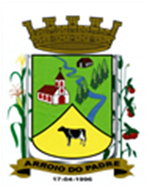 ESTADO DO RIO GRANDE DO SULMUNICÍPIO DE ARROIO DO PADREGABINETE DO PREFEITOÀ			Mensagem 102/2023.Câmara Municipal de VereadoresSenhor PresidenteSenhores VereadoresDiante das circunstâncias que envolvem as providências para bem desenvolver a atividades municipais encaminho-lhes mais um projeto de lei.O projeto de lei 102/2023 tem por finalidade propor a abertura de Crédito Adicional Especial para providenciar a recomposição do telhado do Ginásio do Centro de Eventos Dorothéa Coswig Buss fortemente atingido pelo granizo na madrugada e manhã do dia 23 de outubro de 2023. Busca-se fazer um ajuste no orçamento municipal para atender a esta situação. Por exemplo, retira-se recursos da dotação orçamentária destinada a construção de ponte na Rua Pomeranos, que em outro momento deverá ser recomposta por recursos de outra fonte possível para cobertura daquele projeto.O Poder Executivo, e os seus responsáveis pelo controle das finanças tem se empenhado em encontrar meios para o restabelecimento das condições de uso dos prédios públicos atingidos pela queda de granizo e nesta direção pede-se atenção e apoio para a aprovação deste projeto de lei, ao qual peço também tramitação em regime urgênciaAtenciosamente.Arroio do Padre, 11 de outubro de 2023_____________________Rui Carlos PeterPrefeito MunicipalAo Sr.Juliano Hobuss BuchweitzPresidente da Câmara Municipal de VereadoresArroio do Padre/RSESTADO DO RIO GRANDE DO SULMUNICÍPIO DE ARROIO DO PADREGABINETE DO PREFEITOPROJETO DE LEI Nº 102, DE 11 DE OUTUBRO DE 2023.Autoriza o Município de Arroio do Padre a realizar abertura de Crédito Adicional Suplementar no Orçamento Municipal de 2023.Art. 1° Fica autorizado o Município de Arroio do Padre, Poder Executivo, a realizar abertura de Crédito Adicional Suplementar no Orçamento do Município para o exercício de 2023, no seguinte programa de trabalho e respectivas categorias econômicas e conforme as quantias indicadas:04 – Secretaria de Educação, Cultura, Esporte e Turismo08 – Manutenção das Atividades Esportivas27 – Desporto e Lazer812 – Desporto Comunitário0408 – Promoção do Esporte e Lazer1.427 – Melhorias no Ginásio de Esportes3.3.90.39.00.00.00 – Outros Serviços de Terceiros – Pessoa Jurídica. R$ 250.000,00 (duzentos e cinquenta mil reais)Fonte de Recurso: 2.500.0000 - Recursos Não Vinculados de Impostos3.3.90.39.00.00.00 – Outros Serviços de Terceiros – Pessoa Jurídica. R$ 60.000,00 (sessenta mil reais)Fonte de Recurso: 1.500.0000 - Recursos Não Vinculados de ImpostosValor total do Crédito Adicional Suplementar: R$ 310.000,00 (trezentos e dez mil reais)Art. 2° Servirão de cobertura para o Crédito Adicional Suplementar de que trata o art. 1° desta Lei, recursos financeiros provenientes da redução das seguintes dotações orçamentárias:07 - Secretaria de Obras, Infraestrutura e Saneamento02 – Manutenção das Estradas Municipais26 - Transporte782 - Transporte Rodoviário0702 - Melhorias no Sistema Viário1.707 - Construção de Ponte de Concreto4.4.90.51.00.00.00 – Obras e Instalações. R$ 250.000,00 (duzentos e cinquenta mil reais)Fonte de Recurso: 2.500.0000 - Recursos Não Vinculados de Impostos04 – Secretaria de Educação, Cultura, Esporte e Turismo08 – Manutenção das Atividades Esportivas27 – Desporto e Lazer812 – Desporto Comunitário0408 – Promoção do Esporte e Lazer1.427 – Melhorias no Ginásio de Esportes4.4.90.51.00.00.00 – Obras e Instalações. R$ 60.000,00 (sessenta mil reais)Fonte de Recurso: 1.500.0000 - Recursos Não Vinculados de ImpostosValor total das reduções orçamentárias: R$ 310.000,00 (trezentos e dez mil reais)Art. 3° Esta Lei entra em vigor na data de sua publicação.            Arroio do Padre, 11 de outubro de 2023.Visto técnico:Loutar PriebSecretário de Administração, Planejamento, Finanças, Gestão e Tributos.                         Rui Carlos PeterPrefeito Municipal